Publicado en Madrid el 13/04/2016 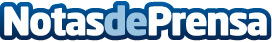 Todas las tendencias en 2016 para una comunión perfecta por Lucía Uría y Aire de Fiesta.ComOrganizar una Primera Comunión conlleva tomar mil y una decisiones: el traje, los adornos, cómo vestir la mesa o incluso cómo entretener a los invitados son algunas de ellas. Por eso, Lucía Uría y Aire de Fiesta.com han creado, de forma completamente gratuita, la revista 'Tendencias para Comunión 2016', para ayudar e inspirar con todas las tendencias de comunión para este año 2016 sin tener que gastar más de la cuentaDatos de contacto:AiredeFiestaEspañaProveedor principal de Material para Fiestas915770708Nota de prensa publicada en: https://www.notasdeprensa.es/todas-las-tendencias-en-2016-para-una-comunion Categorias: Moda Sociedad Entretenimiento Ocio para niños http://www.notasdeprensa.es